РОССИЙСКАЯ ФЕДЕРАЦИЯ         Ивановская областьШуйский муниципальный район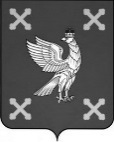 Совет Шуйского муниципального района Ивановской области__________________________________________________________________Р Е Ш Е Н И Еот 28.03.2024                                                                                   № 24г. ШуяОб утверждении показателя среднерыночной стоимости одного квадратного метра общей площади жилого помещения по Шуйскому муниципальному району в целях обеспечения жилыми помещениями детей-сирот на II квартал 2024 года	В соответствии со статьей 8.1 Закона Ивановской области от 14.03.1997 № 7-ОЗ «О дополнительных гарантиях по социальной поддержке детей-сирот и детей, оставшихся без попечения родителей, в Ивановской области», в соответствии с постановлением Правительства Ивановской области от 20.05.2022 № 247-п «Об утверждении Порядка установления органами местного самоуправления городских округов и муниципальных районов Ивановской области» Совет Шуйского муниципального района РЕШИЛ:Утвердить показатель среднерыночной стоимости одного квадратного метра общей площади жилого помещения по Шуйскому муниципальному району в целях обеспечения жилыми помещениями детей-сирот на IIквартал 2024 года в размере 72183 рублей.Решение Совета Шуйского муниципального района от 21.12.2023 № 79 «Об утверждении показателя среднерыночной стоимости одного квадратного метра общей площади жилого помещения по Шуйскому муниципальному району в целях обеспечения жилыми помещениями детей-сирот на I квартал 2024 года» считать утратившим силу.Решение вступает в силу с момента его опубликования.Глава Шуйского муниципального района                      С.А. БабановПредседатель СоветаШуйского муниципального района                                  В.Е. Филиппова